ВНИМАНИЕ!Филиал ПАО «ТрансКонтейнер» на Красноярской железной дороге информирует о внесении изменений в документацию закупки способом Размещения оферты №РО-НКПКРАСН-20-0011 по предмету «Оказание и/или организация оказания терминальных, а также транспортно-экспедиционных услуг, связанных с приемом и отправлением груженых/порожних вагонов/контейнеров на контейнерных терминалах на местах общего и необщего пользования расположенных в пределах Красноярской ж.д. в 2021-2022гг.» (далее – процедура Размещения оферты)	В документации о проведении процедуры Размещения оферты:В пункте 8, Раздела 5 «Информационная карта», удалить подпункт 3    и изложить в следующей редакции:Заместитель председателя Конкурсной комиссии ф-ла ПАО «ТрансКонтейнер» на Красноярской ж.д.	                         Ю.В. Янко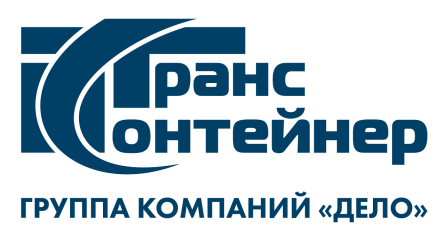 8.Вскрытие конвертов с Заявками, рассмотрение, оценка и сопоставление ЗаявокВскрытие, рассмотрение, оценка и сопоставление Заявок состоится по адресу, указанному в пункте 2 Информационной карты:по первому этапу, при наличии Заявок,  состоится 20 ноября 2020 года, в 14 часов 00 минут местного времени;2) по второму и последующим этапам при поступлении Заявок после предыдущего этапа – в последнюю рабочую пятницу следующего календарного месяца (кроме декабря текущего года); по последнему этапу при наличии Заявок – не позднее 10 календарных дней с даты окончания приема Заявок, указанной в пункте 7 Информационной карты.